День правовой помощи детямВ настоящее время вопросам защиты прав детей, правового образования уделяется особое внимание. 	Современный ребёнок должен осознавать свои права и уметь ими пользоваться, а задача окружающих его взрослых – доступно объяснить эти понятия детям дошкольного возраста. Учитывая это, в соответствии с разработанным планом проведения «Дня правовой помощи детям», воспитателями были организованы мероприятия по правовой культуре дошкольников: интерактивная игра, беседы, занятия, презентации, выставка рисунков (приложение 1). Так же во всех возрастных группах были оформлены информационные стенды для повышения уровня компетентности родителей в вопросах правовой грамотности.      При  проведении Всероссийского дня правовой помощи детям, в гости к воспитанникам старшей и подготовительной  группы пришли любимые герои мультфильмов Леди Баг и вредная старуха Шипокляк, которые познакомили детей с основными  правами:-Право на семью;-Право на имя;-Право на медицинскую помощь;-Право на образование;-Право на отдых.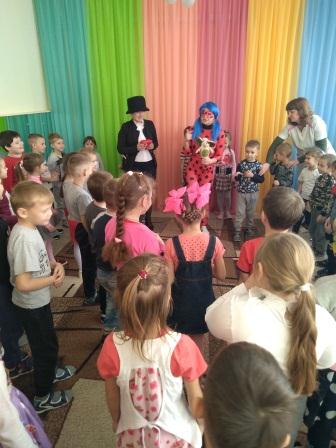       С детьми всех возрастных групп проводились беседы на темы: «Я и мои игрушки», «Я и моя семья», «Я – человек», «Я и люди на земле» и др.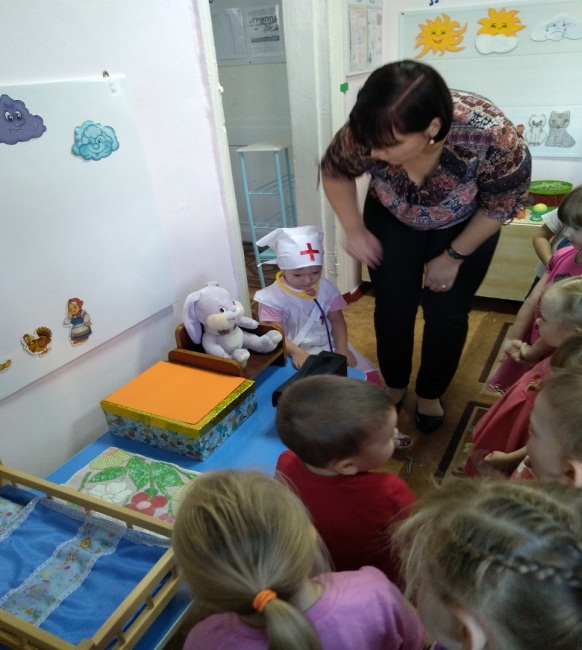 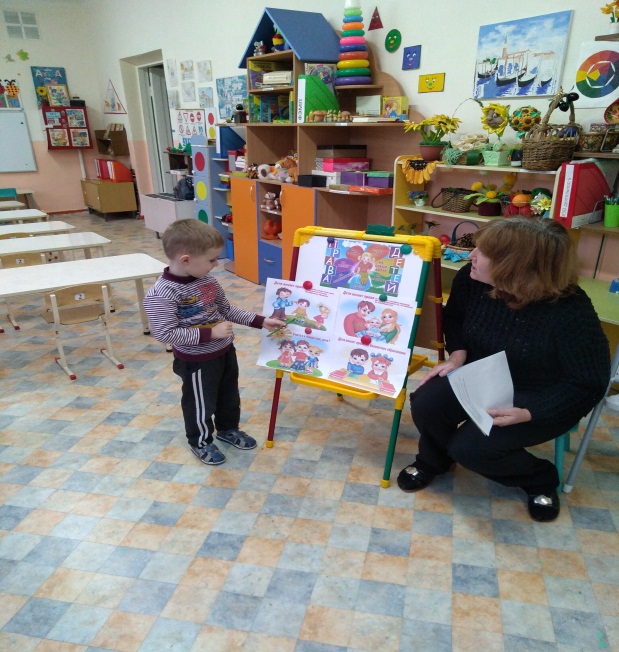 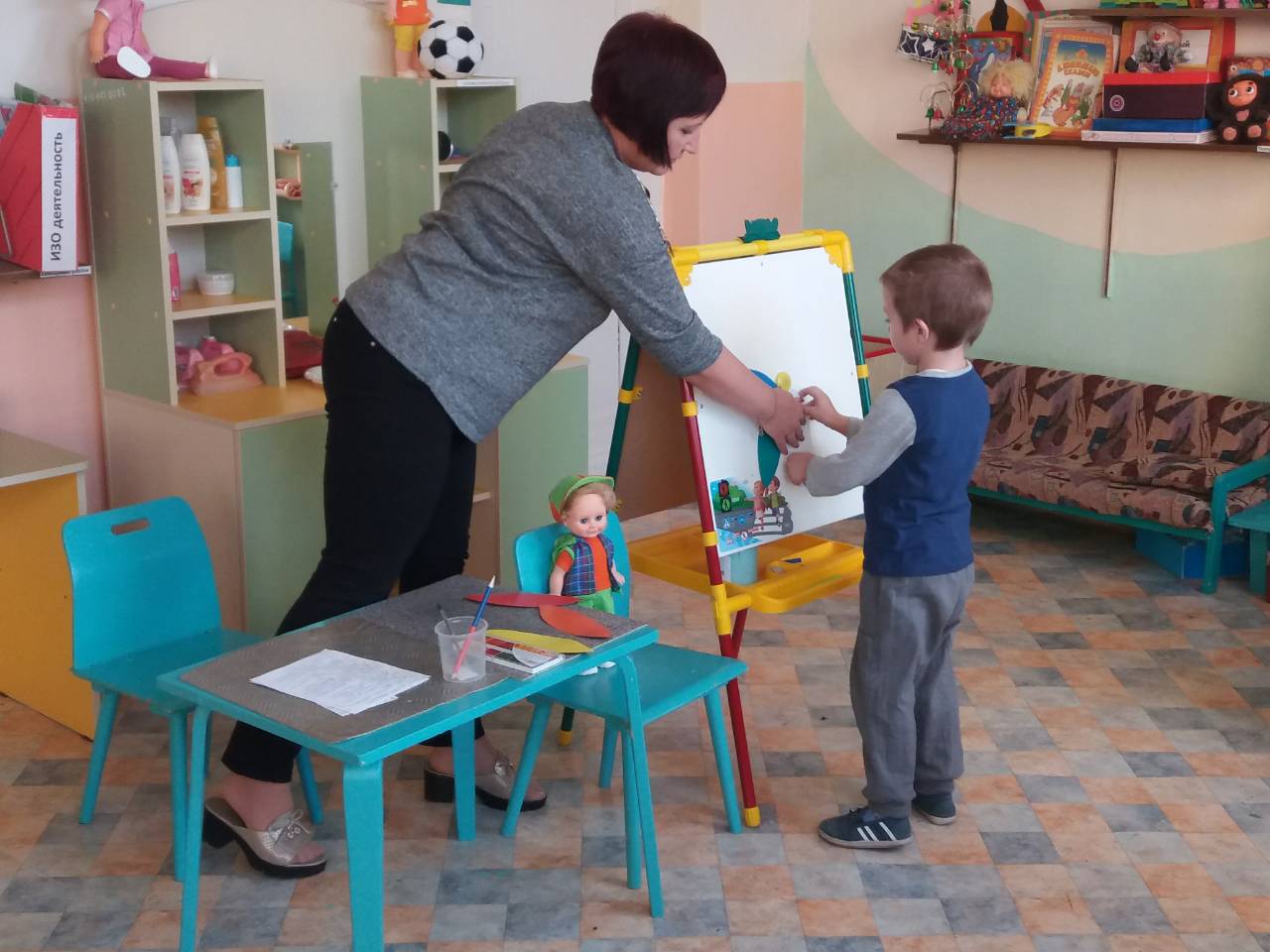 В старшей и подготовительной группах с воспитанниками проведена непосредственно образовательная деятельность: «Я имею право», «Я и мои права. Просмотрена презентация «Мои права».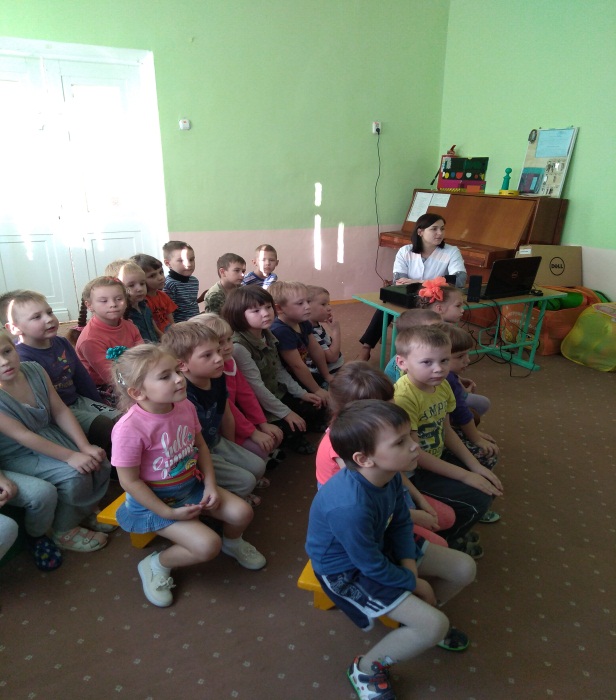 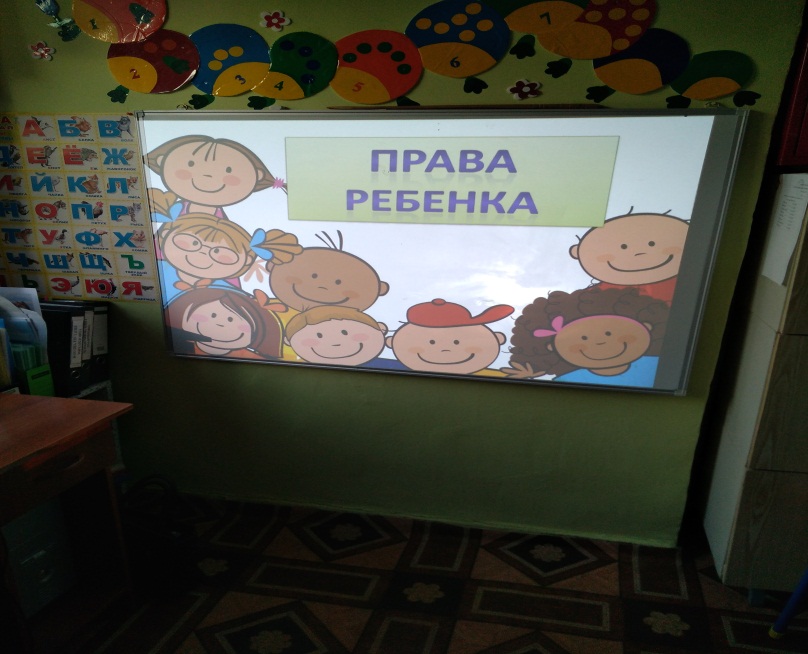  Во всех возрастных группах оформлены выставки рисунков на тему: «Мама, папа, я – счастливая семья!».   На информационных стендах для родителей оформлены консультации по повышению правовой грамотности «Права ребенка: соблюдение их в семье», оформлены  папки с телефонами и адресами социальных служб по охране прав детей. Изготовлены брошюры и буклеты по вопросам защиты детства.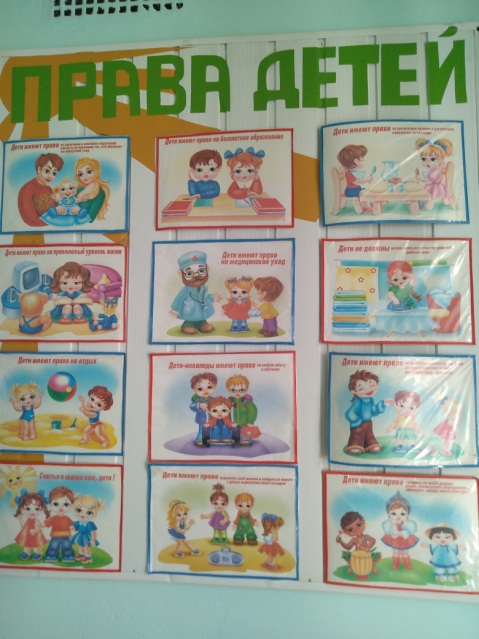 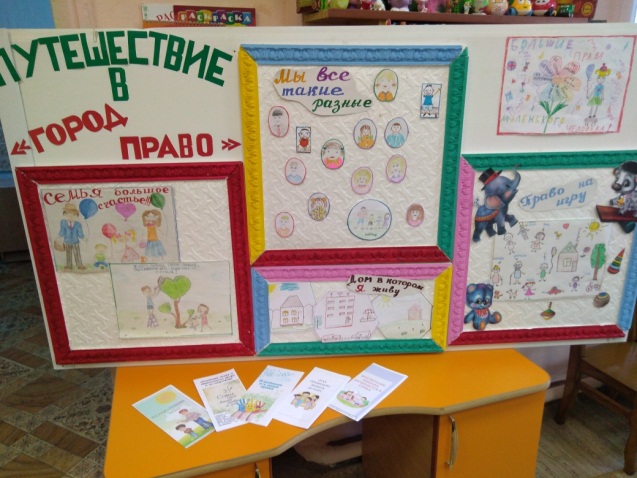      Таким образом, можно с уверенностью сказать, что организация работы по правовому воспитанию детей, в рамках Дня правовой помощи детям поспособствует сокращению количества ситуаций, когда нарушаются права самых маленьких членов нашего общества.Приложение 1План проведения   Дня  правой помощи детям  20  ноября  2019  года муниципального бюджетного дошкольного образовательного учреждения "Детский сад № 6 "Светлячок" городского округа город УрюпинскСколько бы ни было в мире детишек,Чёрных и белых, девчонок, мальчишек,Все их права и ценны, и равны.Взрослые! Вы уважать их должны.МероприятиеАдрес проведенияВремя проведенияОтветственное лицо(должность, ФИО, контактный телефон, e-mail)Костюмированное представление «Сказочная конвенция»МБДОУ "Детский сад № 6 "Светлячок" , ул 50 лет Победы,305.11.2019 г.09.30 ч.- 10.30 ч.,ЦДТОбновление информационного материала в уголке для родителей «Правовое воспитание дошкольников»МБДОУ "Детский сад № 6 "Светлячок" , ул 50 лет Победы,311.11. – 20.11. 2019 г.Воспитатели всех возрастных группРазмещение на сайте ДОУ информации о проведении единого Дня правовой помощи детямМБДОУ "Детский сад № 6 "Светлячок" , ул 50 лет Победы,320.11.2019 г.Старший воспитатель, Якушева Нина Александровна, 8-929-781-24-22, uru_ds6@mail.ruСюжетно-дидактическая игра: «Зайка и его семья»МБДОУ "Детский сад № 6 "Светлячок" , ул 50 лет Победы,319.11.2019 г.09.00 –09.15Воспитатели второй младшей группыИнтегрированное занятие «Я имею право»МБДОУ "Детский сад № 6 "Светлячок" , ул 50 лет Победы,319.11.2019 г.09.00 –09.20Воспитатели средней группыЗанятие «Я и мои права»МБДОУ "Детский сад № 6 "Светлячок" , ул 50 лет Победы,319.11.2019 г.09.00 –09.25Воспитатели старшей группыЗанятие «Я имею право»МБДОУ "Детский сад № 6 "Светлячок" , ул 50 лет Победы,319.11.2019 г.09.00 –09.30Воспитатели подготовительной группыПросмотор мультфильмов "Мама для мамонтёнка", "Смешарики"МБДОУ "Детский сад № 6 "Светлячок" , ул 50 лет Победы,319.11.2019  г.11.00 ч.- 11.30 ч.Старший воспитатель, Якушева Нина Александровна, 8-929-781-24-22, uru_ds6@mail.ruВыставка рисунков «Я и мои права» МБДОУ "Детский сад № 6 "Светлячок" , ул 50 лет Победы,320.11.2019 г.Старший воспитатель, Якушева Нина Александровна, 8-929-781-24-22, uru_ds6@mail.ruБеседы по теме: «Я и мои игрушки»МБДОУ "Детский сад № 6 "Светлячок" , ул 50 лет Победы,320.11.2019  г.09.00 ч.- 09.15 ч. Воспитатель второй младшей группыБеседы по теме: «Я и моя семья»МБДОУ "Детский сад № 6 "Светлячок" , ул 50 лет Победы,320.11.2019  г.09.00 ч.- 09.20 ч. Воспитатель средней группыИгра-викторина: «Мои права»МБДОУ "Детский сад № 6 "Светлячок" , ул 50 лет Победы,320.11.2019  г.11.00 ч.- 11.30 ч. Воспитатели старшей и подготовительной групп